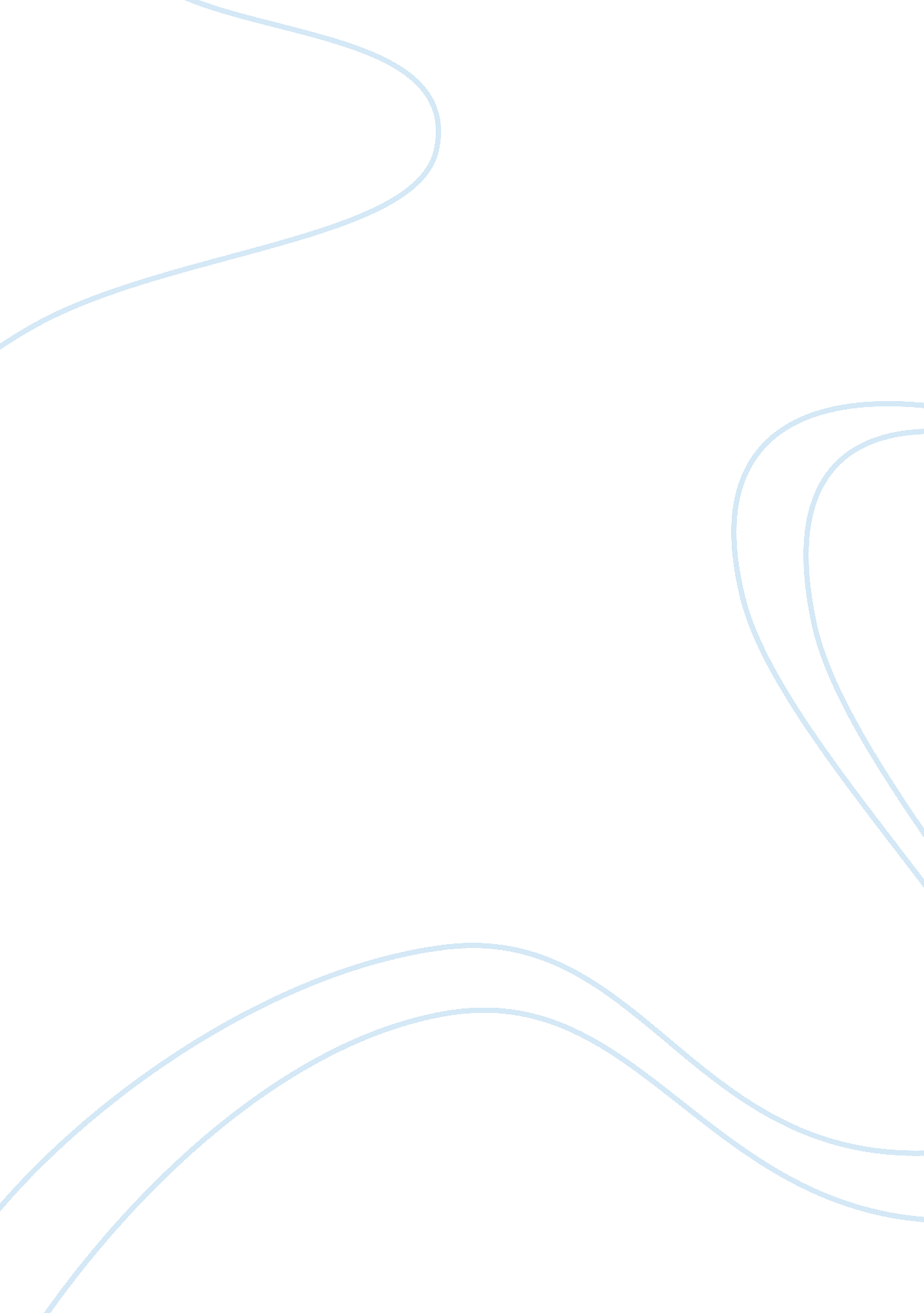 Create a questionnaireEnvironment, Air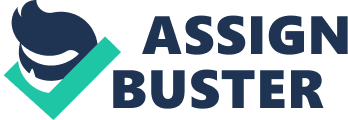 Create a Questionnaire The purpose of this survey is to collect information on the use of social networking websites in the workplace. The objectiveis to determine what percentage of workers use these sites (And if so how frequently), how workplace friendly the organization is to social networking sites, what if any ties are there between social networking use and productivity. The data collection method is to target the survey across all departments that have employees that frequently use computers. The survey should be conducted anonymously to ensure that the respondents do not feel worried about any possible repercussions as a result identifying that they do use social networking sites in the workplace. Most questions will be open ended so that the respondents feel more open to express their feeling and attitudes regarding the topic. The data analysis will involve disseminating the open ended question and converting the results into numeric values so that the results so that the results can be graphed in a meaningful way. The expected outcome is that most people who use computers frequently in the workplace do utilize social networking, however to what degree and for what purpose remains unknown. The Survey What is your role within the organization? How tech savvy o you consider yourself? How frequently do you use a computer during the day? Do you utilize social networking sites? IF THE ANSWER IS NEGATIVE THIS WOULD REPRESENT THE END OF THE SURVEY If so which ones (Facebook, twitter, linked, flickr, friendster, myspace, wedding bells etc.) How many minutes/ hours a day do you use these sites? Do you use these sites during regular working hours? How many minutes/ hours a day do you use these sites during working hours? Do you use these sites during regular working hours to establish and maintain contact with legitimate business contacts and if so, to what degree? Do you use these sites during working hours to maintain and establish contact with people that you will not have a working relationship with (Such as social friends) and if so to what degree? Do you use these sites to access information that you believe would help your working development (Such as participating in trade forums etc). Does the company and or department you work for encourage the use of social networking sites and if so for what purpose. Is there a formal rule or regulation regarding the use of social networking in your workplace. Do you feel that using social networking sites during work hours strengthens your ability to perform your job? Do you feel that using social networking sites takes away from your regular work duties? Do you feel that being caught using social networking sites during work hours by a superior would bring with it a punishment and if so what sort of punishment. Do you think that if an effective social networking policy were to be implemented in the company that productivity could be improved? And if so what would this policy entail. 